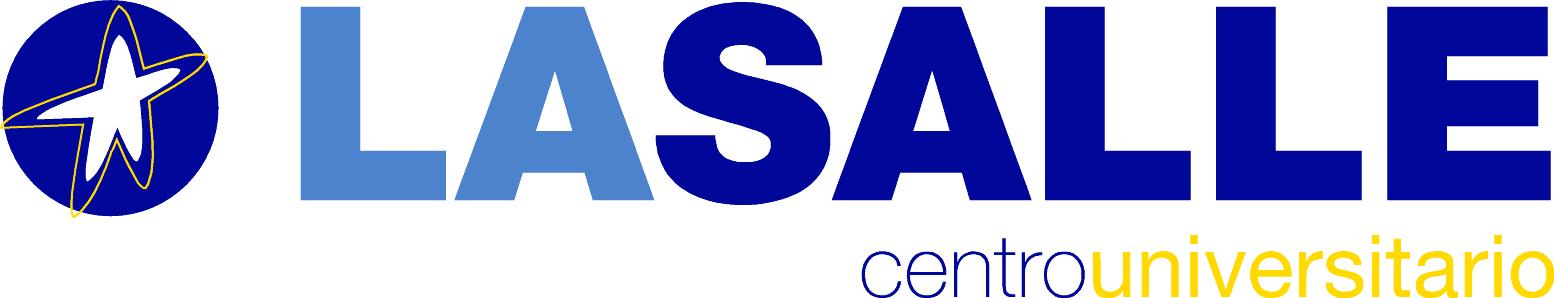 Anexo 4 – Orden de preferencia entre programas. (Convocatoria de movilidad europea 2022-23)NOMBRE Y APELLIDOS:  	DNI:  	Indicar el programa de movilidad según la siguiente leyenda:LISTA DE PREFERENCIASFIRMA DEL ESTUDIANTE:  	Área de Relaciones Internacionales Convocatoria de movilidad europea 2022-23PROGRAMA DE MOVILIDAD:INDICAR:ERASMUS + ESTUDIOSE+ESWISS-EUROPEAN MOBILITY PROGRAMMSEMPPROGRAMA MOVILIDADUNIVERSIDAD DESTINOPERÍODO ESTANCIA1234567891011121314151617181920